EducationScience, Technology and InnovationTechnical and Vocational Education and Training for the Youth2015 in AfricaDepartment of Human Resources, Science and TechnologyReport of activities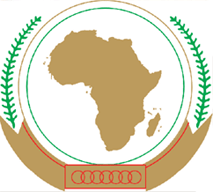 African Union CommissionGUIDANCE NOTEContinental Annual Report of activities (CARA) 
	On the occasion of the first meeting of the Specialized Technical Committee Education-Science, Technology and Innovation and in the framework of monitoring and evaluating SCE 16-25, it is hereby recognized that the Continental Annual Report of activities (CARA) serves the purpose of reporting on consolidated basis at the continental level in the evolution of education in relation to the continental strategies of education, STISA-2024 and TVET strategy.
Each country will be responsible of consolidating information related to the school population and the budgetary effort in favor of the ESTI and Youth.
The CARA features five chapters- HRST Report (AUC)- Reports of member countries- Reports of RECs- Reports of partners and other stakeholders- Continental Synthesis and Orientations
	Elements from all member countries of the AU and stakeholders must reach the AUC (HRST) by 20 October of each year to allow the HRST Department of the AUC to submit the report to the team of ten (10) Heads of State and Government of the ESTI defenders in Africa at the AU summit in January.
	At the Assembly meeting, a team of 10 Heads of State and Government will then disclose to their peers, the state of the ESTI and the progress of the implementation of continental strategies STISA -2024, SC-TVET and SCE: 16-25.Therefore, all member states and all stakeholders are requested to prepare for the 2015 edition of this report. The information will be collected during the session of the CTS-I / ST.Annual Activity Report of the DepartmentHRST2015	Summary of Country Activities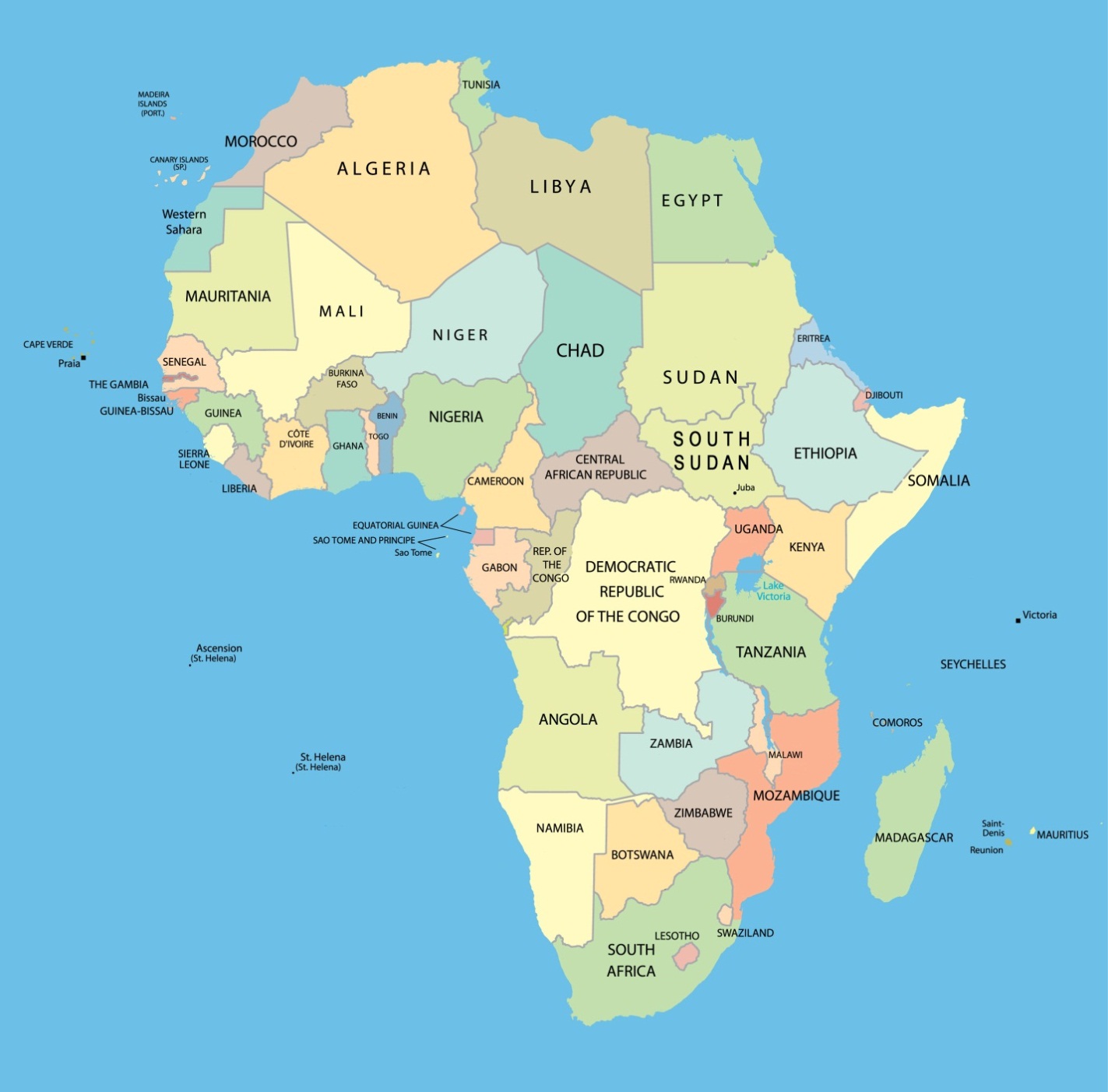 Each Member State of the African Union has been asked to present on an A4 size page, its main activities in the sectors of Education (primary, secondary and higher). TVET(Technical and Vocational Education and Training), Science, Technology and Innovation, and Youth in relation to African Union Continental Strategies and Programs. The information published here remains the responsibility of the respective governments.          Countries marked have answered our call.Summary of Regional Economic Communities’ activitiesEach Regional Economic Community (REC) was asked to present on an A4 size page, its main activities in the sectors of Education (primary, secondary and higher), TVET (Technical and Vocational Education and Training), Science, Technology and Innovation, and Youth in relation to the continental strategies and the programs of the African Union. The information published here remains the responsibility of the Regional Economic Communities.The RECs not represented did not respond to our appeal. Summary of Partners’ activitiesEach Partner was asked to present on an A4 size page, its main activities in the sectors of Education (primary, secondary and higher). TVET (Technical and Vocational Education and Training), Science, Technology and Innovation, and Youth in relation to the continental strategies and programs of the African Union. The information published here remains the responsibility of the Partners.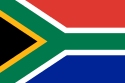 SOUTH AFRICASouthern AfricaSADCarea1.221.037 km2Pretoriapopulation 51.593.000 inhabitantsAnnual BudgetGeneral InformationGeneral InformationGeneral InformationGeneral InformationGeneral InformationGeneral InformationGeneral InformationGeneral InformationPopulation %Population %Population %Population %Population %BudgetBudgetAgeGeneral Distribution General Distribution Enrolled by cycleEnrolled by cycleSchool Cycle %AgeMFMFSchool Cycle %0 - 3Pre-primairy3 - 6Primary6 - 12Secondary12 - 18Higher18 - 25TVET25 - 35STI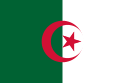 ALGERIA North AfricaUMAarea2.381.741 km2Algerpopulation 39.500.000 inhabitantsAnnual Budget General InformationGeneral InformationGeneral InformationGeneral InformationGeneral InformationGeneral InformationGeneral InformationGeneral InformationPopulation %Population %Population %Population %Population %BudgetBudgetAgeGeneral Distribution General Distribution Enrolled by cycleEnrolled by cycleSchool Cycle %AgeMFMFSchool Cycle %0 - 3Pre-primairy3 - 6Primary6 - 12Secondary12 - 18Higher18 - 25TVET25 - 35STI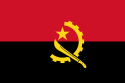 ANGOLASouthern AfricaSADC, ECCASarea1.246.700 km2Luandapopulation24.383.000 inhabitantsAnnual Budget General InformationGeneral InformationGeneral InformationGeneral InformationGeneral InformationGeneral InformationGeneral InformationGeneral InformationPopulation %Population %Population %Population %Population %BudgetBudgetAgeGeneral Distribution General Distribution Enrolled by cycleEnrolled by cycleSchool Cycle %AgeMFMFSchool Cycle %0 - 3Pre-primairy3 - 6Primary6 - 12Secondary12 - 18Higher18 - 25TVET25 - 35STI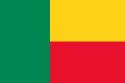 BENINWest AfricaECOWAS, CENSADarea114.763 km2Porto-Novopopulation10.323.000 inhabitantsAnnual Budget General InformationGeneral InformationGeneral InformationGeneral InformationGeneral InformationGeneral InformationGeneral InformationGeneral InformationPopulation %Population %Population %Population %Population %BudgetBudgetAgeGeneral Distribution General Distribution Enrolled by cycleEnrolled by cycleSchool Cycle %AgeMFMFSchool Cycle %0 - 3Pre-primairy3 - 6Primary6 - 12Secondary12 - 18Higher18 - 25TVET25 - 35STI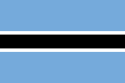 BOTSWANABOTSWANABOTSWANABOTSWANABOTSWANASouthern AfricaSADC Southern AfricaSADC area581.730 km2GaboroneGaboroneGaboroneGaboroneGaboronepopulation2.156.000 inhabitantspopulation2.156.000 inhabitantsAnnual Budget General InformationGeneral InformationGeneral InformationGeneral InformationGeneral InformationGeneral InformationGeneral InformationGeneral InformationGeneral InformationGeneral InformationPopulation %Population %Population %Population %Population %Population %BudgetBudgetBudgetAgeGeneral Distribution General Distribution Enrolled by cycleEnrolled by cycleEnrolled by cycleSchool Cycle %%AgeMFMMFSchool Cycle %%0 - 3Pre-primairy3 - 6Primary6 - 12Secondary12 - 18Higher18 - 25TVET25 - 35STI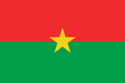 BURKINA FASOWest AfricaECOWAS,  CENSADarea274.200 km2Ouagadougoupopulation17.323.000 inhabitantsAnnual Budget General InformationGeneral InformationGeneral InformationGeneral InformationGeneral InformationGeneral InformationGeneral InformationGeneral InformationPopulation %Population %Population %Population %Population %BudgetBudgetAgeGeneral Distribution General Distribution Enrolled by cycleEnrolled by cycleSchool Cycle %AgeMFMFSchool Cycle %0 - 3Pre-primairy3 - 6Primary6 - 12Secondary12 - 18Higher18 - 25TVET25 - 35STI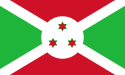 BURUNDICentral AfricaECCAS, CEA, COMESAarea27.834 km2Bujumburapopulation10.396.000inhabitantsAnnual Budget General InformationGeneral InformationGeneral InformationGeneral InformationGeneral InformationGeneral InformationGeneral InformationGeneral InformationPopulation %Population %Population %Population %Population %BudgetBudgetAgeGeneral Distribution General Distribution Enrolled by cycleEnrolled by cycleSchool Cycle %AgeMFMFSchool Cycle %0 - 3Pre-primairy3 - 6Primary6 - 12Secondary12 - 18Higher18 - 25TVET25 - 35STI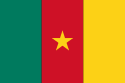 CAMEROONCentral AfricaECCASarea475.442 km2Yaoundépopulation22.535.000 inhabitantsAnnual Budget General InformationGeneral InformationGeneral InformationGeneral InformationGeneral InformationGeneral InformationGeneral InformationGeneral InformationPopulation %Population %Population %Population %Population %BudgetBudgetAgeGeneral Distribution General Distribution Enrolled by cycleEnrolled by cycleSchool Cycle %AgeMFMFSchool Cycle %0 - 3Pre-primairy3 - 6Primary6 - 12Secondary12 - 18Higher18 - 25TVET25 - 35STI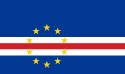 CAPE VERDEWest AfricaECOWAS ,  CENSADarea4.033 km2PraiaPopulation525.000 inhabitantsAnnual Budget General InformationGeneral InformationGeneral InformationGeneral InformationGeneral InformationGeneral InformationGeneral InformationGeneral InformationPopulation %Population %Population %Population %Population %BudgetBudgetAgeGeneral Distribution General Distribution Enrolled by cycleEnrolled by cycleSchool Cycle %AgeMFMFSchool Cycle %0 - 3Pre-primairy3 - 6Primary6 - 12Secondary12 - 18Higher18 - 25TVET25 - 35STI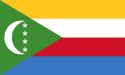 COMORESEast Africa COMESA, CENSADarea1.862 km2Moronipopulation798.000 inhabitantsAnnual Budget General InformationGeneral InformationGeneral InformationGeneral InformationGeneral InformationGeneral InformationGeneral InformationGeneral InformationPopulation %Population %Population %Population %Population %BudgetBudgetAgeGeneral Distribution General Distribution Enrolled by cycleEnrolled by cycleSchool Cycle %AgeMFMFSchool Cycle %0 - 3Pre-primairy3 - 6Primary6 - 12Secondary12 - 18Higher18 - 25TVET25 - 35STI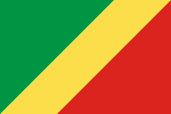 CONGOCentral AfricaECCASarea342.000 km2Brazzavillepopulation4.000.000 inhabitantsAnnual Budget General InformationGeneral InformationGeneral InformationGeneral InformationGeneral InformationGeneral InformationGeneral InformationGeneral InformationPopulation %Population %Population %Population %Population %BudgetBudgetAgeGeneral Distribution General Distribution Enrolled by cycleEnrolled by cycleSchool Cycle %AgeMFMFSchool Cycle %0 - 3Pre-primairy3 - 6Primary6 - 12Secondary12 - 18Higher18 - 25TVET25 - 35STI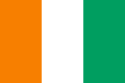 IVORY COASTIVORY COASTIVORY COASTIVORY COASTIVORY COASTWest AfricaECOWAS,  CENSADWest AfricaECOWAS,  CENSADarea322.463 km2AbidjanAbidjanAbidjanAbidjanAbidjanpopulation23.919.000 inhabitantspopulation23.919.000 inhabitantsAnnual Budget General InformationGeneral InformationGeneral InformationGeneral InformationGeneral InformationGeneral InformationGeneral InformationGeneral InformationGeneral InformationGeneral InformationPopulation %Population %Population %Population %Population %Population %BudgetBudgetBudgetAgeGeneral Distribution General Distribution Enrolled by cycleEnrolled by cycleEnrolled by cycleSchool Cycle %%AgeMFMMFSchool Cycle %%0 - 3Pre-primairy3 - 6Primary6 - 12Secondary12 - 18Higher18 - 25TVET25 - 35STI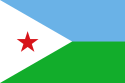 DJIBOUTIEast Africa COMESA, CENSAD, IGADarea23.200 km2Djiboutipopulation810.200 inhabitantsAnnual Budget General InformationGeneral InformationGeneral InformationGeneral InformationGeneral InformationGeneral InformationGeneral InformationGeneral InformationPopulation %Population %Population %Population %Population %BudgetBudgetAgeGeneral Distribution General Distribution Enrolled by cycleEnrolled by cycleSchool Cycle %AgeMFMFSchool Cycle %0 - 3Pre-primairy3 - 6Primary6 - 12Secondary12 - 18Higher18 - 25TVET25 - 35STI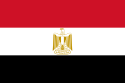 EGYPTNorth AfricaCENSAD, COMESA area1.010.407 km2Cairopopulation88.918.000 inhabitantsAnnual Budget General InformationGeneral InformationGeneral InformationGeneral InformationGeneral InformationGeneral InformationGeneral InformationGeneral InformationPopulation %Population %Population %Population %Population %BudgetBudgetAgeGeneral Distribution General Distribution Enrolled by cycleEnrolled by cycleSchool Cycle %AgeMFMFSchool Cycle %0 - 3Pre-primairy3 - 6Primary6 - 12Secondary12 - 18Higher18 - 25TVET25 - 35STI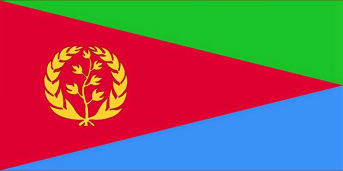 ERITREAEast Africa COMESA, CENSAD IGADarea125.000 km2 Asmarapopulation3.6 million inhabitantsAnnual Budget General InformationGeneral InformationGeneral InformationGeneral InformationGeneral InformationGeneral InformationGeneral InformationGeneral InformationPopulation %Population %Population %Population %Population %BudgetBudgetAgeGeneral Distribution General Distribution Enrolled by cycleEnrolled by cycleSchool Cycle %AgeMFMFSchool Cycle %0 - 3Pre-primairy3 - 6Primary6 - 12Secondary12 - 18Higher18 - 25TVET25 - 35STI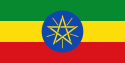 ETHIOPIAEast Africa COMESA, IGAD, CENSADarea1.104.300 km2Addis Ababapopulation98.942.000 inhabitantsAnnual Budget General InformationGeneral InformationGeneral InformationGeneral InformationGeneral InformationGeneral InformationGeneral InformationGeneral InformationPopulation %Population %Population %Population %Population %BudgetBudgetAgeGeneral Distribution General Distribution Enrolled by cycleEnrolled by cycleSchool Cycle %AgeMFMFSchool Cycle %0 - 3Pre-primairy3 - 6Primary6 - 12Secondary12 - 18Higher18 - 25TVET25 - 35STI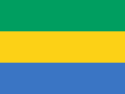 GABONCentral AfricaECCASarea267.667 km2Librevillepopulation1.475.000 inhabitantsAnnual Budget General InformationGeneral InformationGeneral InformationGeneral InformationGeneral InformationGeneral InformationGeneral InformationGeneral InformationPopulation %Population %Population %Population %Population %BudgetBudgetAgeGeneral Distribution General Distribution Enrolled by cycleEnrolled by cycleSchool Cycle %AgeMFMFSchool Cycle %0 - 3Pre-primairy3 - 6Primary6 - 12Secondary12 - 18Higher18 - 25TVET25 - 35STI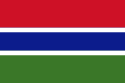 GAMBIAWest AfricaECOWAS, CENSADarea10.689 km2Banjulpopulation1.882.500 inhabitantsAnnual Budget General InformationGeneral InformationGeneral InformationGeneral InformationGeneral InformationGeneral InformationGeneral InformationGeneral InformationPopulation %Population %Population %Population %Population %BudgetBudgetAgeGeneral Distribution General Distribution Enrolled by cycleEnrolled by cycleSchool Cycle %AgeMFMFSchool Cycle %0 - 3Pre-primairy3 - 6Primary6 - 12Secondary12 - 18Higher18 - 25TVET25 - 35STI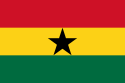 GHANAWest AfricaECOWAS, CENSADarea238.535 km2Accrapopulation27.000.000 inhabitantsAnnual Budget General InformationGeneral InformationGeneral InformationGeneral InformationGeneral InformationGeneral InformationGeneral InformationGeneral InformationPopulation %Population %Population %Population %Population %BudgetBudgetAgeGeneral Distribution General Distribution Enrolled by cycleEnrolled by cycleSchool Cycle %AgeMFMFSchool Cycle %0 - 3Pre-primairy3 - 6Primary6 - 12Secondary12 - 18Higher18 - 25TVET25 - 35STI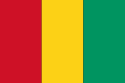 GUINEEWest AfricaECOWAS, CENSADarea245.836 km2Conakrypopulation11.474.383 inhabitantsAnnual Budget General InformationGeneral InformationGeneral InformationGeneral InformationGeneral InformationGeneral InformationGeneral InformationGeneral InformationPopulation %Population %Population %Population %Population %BudgetBudgetAgeGeneral Distribution General Distribution Enrolled by cycleEnrolled by cycleSchool Cycle %AgeMFMFSchool Cycle %0 - 3Pre-primairy3 - 6Primary6 - 12Secondary12 - 18Higher18 - 25TVET25 - 35STI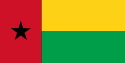 GUINEA- BISSAUWest AfricaECOWAS,   CENSADarea36.125 km2Bissaupopulation1.704.000  inhabitantsAnnual Budget General InformationGeneral InformationGeneral InformationGeneral InformationGeneral InformationGeneral InformationGeneral InformationGeneral InformationPopulation %Population %Population %Population %Population %BudgetBudgetAgeGeneral Distribution General Distribution Enrolled by cycleEnrolled by cycleSchool Cycle %AgeMFMFSchool Cycle %0 - 3Pre-primairy3 - 6Primary6 - 12Secondary12 - 18Higher18 - 25TVET25 - 35STI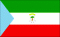 EQUATORIAL GUINEACentral AfricaECCASarea36.125 km2Malabo28.050 inhabitantsAnnual Budget General InformationGeneral InformationGeneral InformationGeneral InformationGeneral InformationGeneral InformationGeneral InformationGeneral InformationPopulation %Population %Population %Population %Population %BudgetBudgetAgeGeneral Distribution General Distribution Enrolled by cycleEnrolled by cycleSchool Cycle %AgeMFMFSchool Cycle %0 - 3Pre-primairy3 - 6Primary6 - 12Secondary12 - 18Higher18 - 25TVET25 - 35STI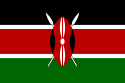 KENYAEast Africa COMESA, EAC, CENSAD, IGADarea581.309 km2Nairobipopulation45.010.000 inhabitantsAnnual Budget General InformationGeneral InformationGeneral InformationGeneral InformationGeneral InformationGeneral InformationGeneral InformationGeneral InformationPopulation %Population %Population %Population %Population %BudgetBudgetAgeGeneral Distribution General Distribution Enrolled by cycleEnrolled by cycleSchool Cycle %AgeMFMFSchool Cycle %0 - 3Pre-primairy3 - 6Primary6 - 12Secondary12 - 18Higher18 - 25TVET25 - 35STI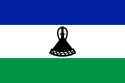 LESOTHOSouthern AfricaSADCarea30.355 km2Maserupopulation2.067.000 inhabitantsAnnual Budget General InformationGeneral InformationGeneral InformationGeneral InformationGeneral InformationGeneral InformationGeneral InformationGeneral InformationPopulation %Population %Population %Population %Population %BudgetBudgetAgeGeneral Distribution General Distribution Enrolled by cycleEnrolled by cycleSchool Cycle %AgeMFMFSchool Cycle %0 - 3Pre-primairy3 - 6Primary6 - 12Secondary12 - 18Higher18 - 25TVET25 - 35STI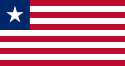 LIBERIAWest AfricaECOWAS, CENSADarea111.369 km2Monroviapopulation4.092.000 inhabitantsAnnual Budget General InformationGeneral InformationGeneral InformationGeneral InformationGeneral InformationGeneral InformationGeneral InformationGeneral InformationPopulation %Population %Population %Population %Population %BudgetBudgetAgeGeneral Distribution General Distribution Enrolled by cycleEnrolled by cycleSchool Cycle %AgeMFMFSchool Cycle %0 - 3Pre-primairy3 - 6Primary6 - 12Secondary12 - 18Higher18 - 25TVET25 - 35STI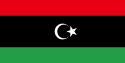 LIBYANorth AfricaUMA, COMESA, CENSADarea1.759.541 km2Tripolipopulation6.244.000 inhabitantsAnnual Budget General InformationGeneral InformationGeneral InformationGeneral InformationGeneral InformationGeneral InformationGeneral InformationGeneral InformationPopulation %Population %Population %Population %Population %BudgetBudgetAgeGeneral Distribution General Distribution Enrolled by cycleEnrolled by cycleSchool Cycle %AgeMFMFSchool Cycle %0 - 3Pre-primairy3 - 6Primary6 - 12Secondary12 - 18Higher18 - 25TVET25 - 35STI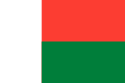 MADAGASCAREast Africa SADC, COMESAarea587.041 km2Antananarivopopulation22.095.000 inhabitantsAnnual Budget General InformationGeneral InformationGeneral InformationGeneral InformationGeneral InformationGeneral InformationGeneral InformationGeneral InformationPopulation %Population %Population %Population %Population %BudgetBudgetAgeGeneral Distribution General Distribution Enrolled by cycleEnrolled by cycleSchool Cycle %AgeMFMFSchool Cycle %0 - 3Pre-primairy3 - 6Primary6 - 12Secondary12 - 18Higher18 - 25TVET25 - 35STI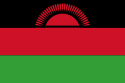 MALAWISouthern AfricaSADC, COMESAarea118.484 km2LilongwePopulation16.407.000 inhabitantsAnnual Budget General InformationGeneral InformationGeneral InformationGeneral InformationGeneral InformationGeneral InformationGeneral InformationGeneral InformationPopulation %Population %Population %Population %Population %BudgetBudgetAgeGeneral Distribution General Distribution Enrolled by cycleEnrolled by cycleSchool Cycle %AgeMFMFSchool Cycle %0 - 3Pre-primairy3 - 6Primary6 - 12Secondary12 - 18Higher18 - 25TVET25 - 35STI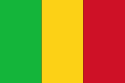 MALIWest AfricaECOWAS, CENSADarea1.240.192 km2Bamakopopulation15.371.000 inhabitantsAnnual Budget General InformationGeneral InformationGeneral InformationGeneral InformationGeneral InformationGeneral InformationGeneral InformationGeneral InformationPopulation %Population %Population %Population %Population %BudgetBudgetAgeGeneral Distribution General Distribution Enrolled by cycleEnrolled by cycleSchool Cycle %AgeMFMFSchool Cycle %0 - 3Pre-primairy3 - 6Primary6 - 12Secondary12 - 18Higher18 - 25TVET25 - 35STI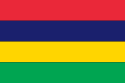 MAURITIUSMAURITIUSMAURITIUSMAURITIUSMAURITIUSMAURITIUSEast Africa SADC, COMESAarea2.040 km2MauriceMauriceMauriceMauriceMauriceMauricepopulation1.331.155  inhabitantsAnnual Budget General InformationGeneral InformationGeneral InformationGeneral InformationGeneral InformationGeneral InformationGeneral InformationGeneral InformationGeneral InformationPopulation %Population %Population %Population %Population %Population %BudgetBudgetAgeGeneral Distribution General Distribution Enrolled by cycleEnrolled by cycleEnrolled by cycleSchool Cycle %AgeMFMMFSchool Cycle %0 - 3Pre-primairy3 - 6Primary6 - 12Secondary12 - 18Higher18 - 25TVET25 - 35STI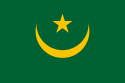 MAURITANIANorth AfricaUMA, CENSADarea1.030.700 km2Nouakchottpopulation3.517.000 inhabitantsAnnual Budget General InformationGeneral InformationGeneral InformationGeneral InformationGeneral InformationGeneral InformationGeneral InformationGeneral InformationPopulation %Population %Population %Population %Population %BudgetBudgetAgeGeneral Distribution General Distribution Enrolled by cycleEnrolled by cycleSchool Cycle %AgeMFMFSchool Cycle %0 - 3Pre-primairy3 - 6Primary6 - 12Secondary12 - 18Higher18 - 25TVET25 - 35STI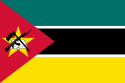 MOZAMBIQUEMOZAMBIQUEMOZAMBIQUEMOZAMBIQUEMOZAMBIQUEMOZAMBIQUESouthern AfricaSADCarea801.590 km2MaputoMaputoMaputoMaputoMaputoMaputopopulation24.692.144  inhabitantsAnnual Budget General InformationGeneral InformationGeneral InformationGeneral InformationGeneral InformationGeneral InformationGeneral InformationGeneral InformationGeneral InformationPopulation %Population %Population %Population %Population %Population %BudgetBudgetAgeGeneral Distribution General Distribution Enrolled by cycleEnrolled by cycleEnrolled by cycleSchool Cycle %AgeMFMMFSchool Cycle %0 - 3Pre-primairy3 - 6Primary6 - 12Secondary12 - 18Higher18 - 25TVET25 - 35STI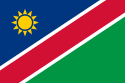 NAMIBIASouthern AfricaSADCarea825.615 km2Windhoekpopulation2.198.500 inhabitantsAnnual Budget General InformationGeneral InformationGeneral InformationGeneral InformationGeneral InformationGeneral InformationGeneral InformationGeneral InformationPopulation %Population %Population %Population %Population %BudgetBudgetAgeGeneral Distribution General Distribution Enrolled by cycleEnrolled by cycleSchool Cycle %AgeMFMFSchool Cycle %0 - 3Pre-primairy3 - 6Primary6 - 12Secondary12 - 18Higher18 - 25TVET25 - 35STI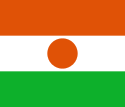 NIGERWest AfricaECOWAS, CENSADarea1.267.000 km2Niameypopulation19.380.000 inhabitantsAnnual Budget General InformationGeneral InformationGeneral InformationGeneral InformationGeneral InformationGeneral InformationGeneral InformationGeneral InformationPopulation %Population %Population %Population %Population %BudgetBudgetAgeGeneral Distribution General Distribution Enrolled by cycleEnrolled by cycleSchool Cycle %AgeMFMFSchool Cycle %0 - 3Pre-primairy3 - 6Primary6 - 12Secondary12 - 18Higher18 - 25TVET25 - 35STI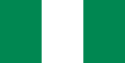 NIGERIAWest AfricaECOWAS, CENSADarea923.768 km2Abujapopulation180.298.000 inhabitantsAnnual Budget General InformationGeneral InformationGeneral InformationGeneral InformationGeneral InformationGeneral InformationGeneral InformationGeneral InformationPopulation %Population %Population %Population %Population %BudgetBudgetAgeGeneral Distribution General Distribution Enrolled by cycleEnrolled by cycleSchool Cycle %AgeMFMFSchool Cycle %0 - 3Pre-primairy3 - 6Primary6 - 12Secondary12 - 18Higher18 - 25TVET25 - 35STI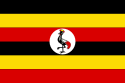 UGANDAEast Africa COMESA, EAC, IGADarea241.038 km2Kampalapopulation38.845.000 inhabitantsAnnual Budget General InformationGeneral InformationGeneral InformationGeneral InformationGeneral InformationGeneral InformationGeneral InformationGeneral InformationPopulation %Population %Population %Population %Population %BudgetBudgetAgeGeneral Distribution General Distribution Enrolled by cycleEnrolled by cycleSchool Cycle %AgeMFMFSchool Cycle %0 - 3Pre-primairy3 - 6Primary6 - 12Secondary12 - 18Higher18 - 25TVET25 - 35STI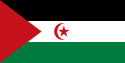 SAHRAWI ARAB DEMOCRATIC REPUBLIC (SADR)North Africaarea266.000 km2Laayounepopulation513.000 inhabitantsAnnual Budget General InformationGeneral InformationGeneral InformationGeneral InformationGeneral InformationGeneral InformationGeneral InformationGeneral InformationPopulation %Population %Population %Population %Population %BudgetBudgetAgeGeneral Distribution General Distribution Enrolled by cycleEnrolled by cycleSchool Cycle %AgeMFMFSchool Cycle %0 - 3Pre-primairy3 - 6Primary6 - 12Secondary12 - 18Higher18 - 25TVET25 - 35STI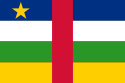 CENTRAL AFRICAN REPUBLICCentral AfricaECCAS, CENSADarea622.984 km2Bangipopulation4.709.000 inhabitantsAnnual Budget General InformationGeneral InformationGeneral InformationGeneral InformationGeneral InformationGeneral InformationGeneral InformationGeneral InformationPopulation %Population %Population %Population %Population %BudgetBudgetAgeGeneral Distribution General Distribution Enrolled by cycleEnrolled by cycleSchool Cycle %AgeMFMFSchool Cycle %0 - 3Pre-primairy3 - 6Primary6 - 12Secondary12 - 18Higher18 - 25TVET25 - 35STI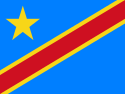 DEMOCRATIC REPUBLIC OF CONGOCentral AfricaECCAS, SADC, COMESAarea2.345.409 km2Kinshasapopulation77.434.000 inhabitantsAnnual Budget General InformationGeneral InformationGeneral InformationGeneral InformationGeneral InformationGeneral InformationGeneral InformationGeneral InformationPopulation %Population %Population %Population %Population %BudgetBudgetAgeGeneral Distribution General Distribution Enrolled by cycleEnrolled by cycleSchool Cycle %AgeMFMFSchool Cycle %0 - 3Pre-primairy3 - 6Primary6 - 12Secondary12 - 18Higher18 - 25TVET25 - 35STI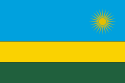 RWANDAEast Africa COMESA, CEAarea26.338 km2Kigalipopulation12.587.000 inhabitantsAnnual Budget General InformationGeneral InformationGeneral InformationGeneral InformationGeneral InformationGeneral InformationGeneral InformationGeneral InformationPopulation %Population %Population %Population %Population %BudgetBudgetAgeGeneral Distribution General Distribution Enrolled by cycleEnrolled by cycleSchool Cycle %AgeMFMFSchool Cycle %0 - 3Pre-primairy3 - 6Primary6 - 12Secondary12 - 18Higher18 - 25TVET25 - 35STI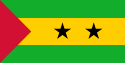 SAO TOME AND PRINCIPECentral AfricaECCAS, CENSADarea1.001 km2Sao Tomepopulation201.635 inhabitantsAnnual Budget General InformationGeneral InformationGeneral InformationGeneral InformationGeneral InformationGeneral InformationGeneral InformationGeneral InformationPopulation %Population %Population %Population %Population %BudgetBudgetAgeGeneral Distribution General Distribution Enrolled by cycleEnrolled by cycleSchool Cycle %AgeMFMFSchool Cycle %0 - 3Pre-primairy3 - 6Primary6 - 12Secondary12 - 18Higher18 - 25TVET25 - 35STI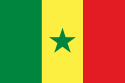 SENEGALWest AfricaECOWAS, CENSADarea196.712 km2Dakarpopulation14.962.000 inhabitantsAnnual Budget General InformationGeneral InformationGeneral InformationGeneral InformationGeneral InformationGeneral InformationGeneral InformationGeneral InformationPopulation %Population %Population %Population %Population %BudgetBudgetAgeGeneral Distribution General Distribution Enrolled by cycleEnrolled by cycleSchool Cycle %AgeMFMFSchool Cycle %0 - 3Pre-primairy3 - 6Primary6 - 12Secondary12 - 18Higher18 - 25TVET25 - 35STI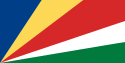 SEYCHELLESSEYCHELLESSEYCHELLESSEYCHELLESSEYCHELLESSEYCHELLESEast Africa COMESA, SADCarea459 km2VictoriaVictoriaVictoriaVictoriaVictoriaVictoriapopulation91.000  inhabitantsAnnual Budget General InformationGeneral InformationGeneral InformationGeneral InformationGeneral InformationGeneral InformationGeneral InformationGeneral InformationGeneral InformationPopulation %Population %Population %Population %Population %Population %BudgetBudgetAgeGeneral Distribution General Distribution Enrolled by cycleEnrolled by cycleEnrolled by cycleSchool Cycle %AgeMFMMFSchool Cycle %0 - 3Pre-primairy3 - 6Primary6 - 12Secondary12 - 18Higher18 - 25TVET25 - 35STI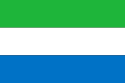 SIERRA LEONEWest AfricaECOWAS, CENSADarea71.740 km2Freetownpopulation6.451.000 inhabitantsAnnual Budget General InformationGeneral InformationGeneral InformationGeneral InformationGeneral InformationGeneral InformationGeneral InformationGeneral InformationPopulation %Population %Population %Population %Population %BudgetBudgetAgeGeneral Distribution General Distribution Enrolled by cycleEnrolled by cycleSchool Cycle %AgeMFMFSchool Cycle %0 - 3Pre-primairy3 - 6Primary6 - 12Secondary12 - 18Higher18 - 25TVET25 - 35STI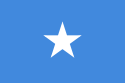 SOMALIAEast Africa IGAD, CENSADarea637.657 km2Mogadishupopulation10.766.082 inhabitantsAnnual Budget General InformationGeneral InformationGeneral InformationGeneral InformationGeneral InformationGeneral InformationGeneral InformationGeneral InformationPopulation %Population %Population %Population %Population %BudgetBudgetAgeGeneral Distribution General Distribution Enrolled by cycleEnrolled by cycleSchool Cycle %AgeMFMFSchool Cycle %0 - 3Pre-primairy3 - 6Primary6 - 12Secondary12 - 18Higher18 - 25TVET25 - 35STI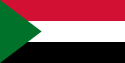 SUDANEast Africa COMESA, CENSAD, IGADarea1.886.068 km2Khartoumpopulation40.447.000 inhabitantsAnnual Budget General InformationGeneral InformationGeneral InformationGeneral InformationGeneral InformationGeneral InformationGeneral InformationGeneral InformationPopulation %Population %Population %Population %Population %BudgetBudgetAgeGeneral Distribution General Distribution Enrolled by cycleEnrolled by cycleSchool Cycle %AgeMFMFSchool Cycle %0 - 3Pre-primairy3 - 6Primary6 - 12Secondary12 - 18Higher18 - 25TVET25 - 35STI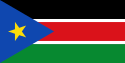 SOUTH SUDAN East Africa IGADarea619.745 km2JubaPopulation11.784.837 inhabitantsAnnual Budget General InformationGeneral InformationGeneral InformationGeneral InformationGeneral InformationGeneral InformationGeneral InformationGeneral InformationPopulation %Population %Population %Population %Population %BudgetBudgetAgeGeneral Distribution General Distribution Enrolled by cycleEnrolled by cycleSchool Cycle %AgeMFMFSchool Cycle %0 - 3Pre-primairy3 - 6Primary6 - 12Secondary12 - 18Higher18 - 25TVET25 - 35STI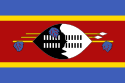 SWAZILANDSouthern AfricaSADC, COMESAarea17 .364 km2Lobamba / Mbabanepopulation1.282.500 inhabitantsAnnual Budget General InformationGeneral InformationGeneral InformationGeneral InformationGeneral InformationGeneral InformationGeneral InformationGeneral InformationPopulation %Population %Population %Population %Population %BudgetBudgetAgeGeneral Distribution General Distribution Enrolled by cycleEnrolled by cycleSchool Cycle %AgeMFMFSchool Cycle %0 - 3Pre-primairy3 - 6Primary6 - 12Secondary12 - 18Higher18 - 25TVET25 - 35STI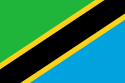 TANZANIAEast Africa COMESA, EACarea947.303 km2Dar es Salaampopulation49.137.000 inhabitantsAnnual Budget General InformationGeneral InformationGeneral InformationGeneral InformationGeneral InformationGeneral InformationGeneral InformationGeneral InformationPopulation %Population %Population %Population %Population %BudgetBudgetAgeGeneral Distribution General Distribution Enrolled by cycleEnrolled by cycleSchool Cycle %AgeMFMFSchool Cycle %0 - 3Pre-primairy3 - 6Primary6 - 12Secondary12 - 18Higher18 - 25TVET25 - 35STI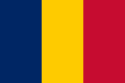 CHADCentral AfricaECCAS, IGAD, CENSAD,area1.284.000 km2N’Djamenapopulation10.329.208  inhabitantsAnnual Budget General InformationGeneral InformationGeneral InformationGeneral InformationGeneral InformationGeneral InformationGeneral InformationGeneral InformationPopulation %Population %Population %Population %Population %BudgetBudgetAgeGeneral Distribution General Distribution Enrolled by cycleEnrolled by cycleSchool Cycle %AgeMFMFSchool Cycle %0 - 3Pre-primairy3 - 6Primary6 - 12Secondary12 - 18Higher18 - 25TVET25 - 35STI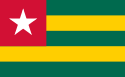 TOGOWest AfricaECOWAS, CENSADarea56.785 km2Lomepopulation6.993.000 inhabitantsAnnual Budget General InformationGeneral InformationGeneral InformationGeneral InformationGeneral InformationGeneral InformationGeneral InformationGeneral InformationPopulation %Population %Population %Population %Population %BudgetBudgetAgeGeneral Distribution General Distribution Enrolled by cycleEnrolled by cycleSchool Cycle %AgeMFMFSchool Cycle %0 - 3Pre-primairy3 - 6Primary6 - 12Secondary12 - 18Higher18 - 25TVET25 - 35STI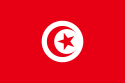 TUNISIANorth AfricaUMA, CENSADarea163.610 km2Tunispopulation11.117.000 inhabitantsAnnual Budget General InformationGeneral InformationGeneral InformationGeneral InformationGeneral InformationGeneral InformationGeneral InformationGeneral InformationPopulation %Population %Population %Population %Population %BudgetBudgetAgeGeneral Distribution General Distribution Enrolled by cycleEnrolled by cycleSchool Cycle %AgeMFMFSchool Cycle %0 - 3Pre-primairy3 - 6Primary6 - 12Secondary12 - 18Higher18 - 25TVET25 - 35STI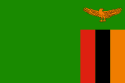 ZAMBIASouthern AfricaSADC, COMESAarea52.618 km2Lusakapopulation15.021.000 inhabitantsAnnual Budget General InformationGeneral InformationGeneral InformationGeneral InformationGeneral InformationGeneral InformationGeneral InformationGeneral InformationPopulation %Population %Population %Population %Population %BudgetBudgetAgeGeneral Distribution General Distribution Enrolled by cycleEnrolled by cycleSchool Cycle %AgeMFMFSchool Cycle %0 - 3Pre-primairy3 - 6Primary6 - 12Secondary12 - 18Higher18 - 25TVET25 - 35STI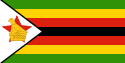 ZIMBABWEZIMBABWEZIMBABWEZIMBABWEZIMBABWESouthern AfricaSADC, COMESASouthern AfricaSADC, COMESAarea390.757 km2HarareHarareHarareHarareHararepopulation14.599.000  inhabitantspopulation14.599.000  inhabitantsAnnual Budget General InformationGeneral InformationGeneral InformationGeneral InformationGeneral InformationGeneral InformationGeneral InformationGeneral InformationGeneral InformationGeneral InformationPopulation %Population %Population %Population %Population %Population %BudgetBudgetBudgetAgeGeneral Distribution General Distribution Enrolled by cycleEnrolled by cycleEnrolled by cycleSchool Cycle %%AgeMFMMFSchool Cycle %%0 - 3Pre-primairy3 - 6Primary6 - 12Secondary12 - 18Higher18 - 25TVET25 - 35STI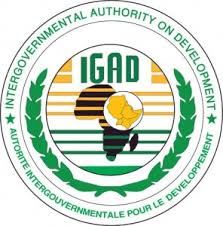 IGADMember Countries (8):* Djibouti   * Eritrea  * Ethiopia  * Kenya  * Uganda   * Somalia  * Sudan    *South SudanMember Countries (8):* Djibouti   * Eritrea  * Ethiopia  * Kenya  * Uganda   * Somalia  * Sudan    *South SudanDjiboutiPopulation of IGAD253 343 000 inhab.Global budget of IGAD Members States:DjiboutiPopulation of IGAD253 343 000 inhab.Budget of IGAD:General InformationGeneral InformationGeneral InformationGeneral InformationGeneral InformationGeneral InformationGeneral InformationGeneral InformationGeneral InformationPopulation %Population %Population %Population %Population %BudgetBudgetBudgetAgeGeneral Distribution General Distribution Enrolled by cycleEnrolled by cycleSchool Cycle %%AgeMFMFSchool Cycle REC MS overviewREC0 – 3Pre-primairy3 - 6Primary6 - 12Secondary12 - 18Higher18 - 25TVET25 - 35STI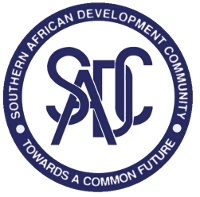 SADC Member Countries (15) : * South Africa   *Angola   *Botswana  *Lesotho  *Madagascar  *Malawi  *Maurice  *Mozambique  *Namibia  *D. R. Congo  *Seychelles  *Swaziland  *Tanzania  *Zambia  *ZimbabweMember Countries (15) : * South Africa   *Angola   *Botswana  *Lesotho  *Madagascar  *Malawi  *Maurice  *Mozambique  *Namibia  *D. R. Congo  *Seychelles  *Swaziland  *Tanzania  *Zambia  *ZimbabweGaboronePopulation of SADC304 485 000 inhab.Global budget of SADC Members States:GaboronePopulation of SADC304 485 000 inhab.Budget of SADC:General InformationGeneral InformationGeneral InformationGeneral InformationGeneral InformationGeneral InformationGeneral InformationGeneral InformationGeneral InformationPopulation %Population %Population %Population %Population %BudgetBudgetBudgetAgeGeneral Distribution General Distribution Enrolled by cycleEnrolled by cycleSchool Cycle %%AgeMFMFSchool Cycle REC MS overviewREC0 – 3Pre-primairy3 - 6Primary6 - 12Secondary12 - 18Higher18 - 25TVET25 - 35STI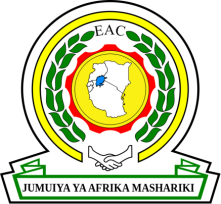 EACMember Countries (5) : *Burundi  *Kenya  *Uganda   *Rwanda  *TanzaniaMember Countries (5) : *Burundi  *Kenya  *Uganda   *Rwanda  *TanzaniaDar es SalaamPopulation of EAC155 975 000 inhab.Global budget of EAC Members States:Dar es SalaamPopulation of EAC155 975 000 inhab.Budget of EAC:General InformationGeneral InformationGeneral InformationGeneral InformationGeneral InformationGeneral InformationGeneral InformationGeneral InformationGeneral InformationPopulation %Population %Population %Population %Population %BudgetBudgetBudgetAgeGeneral Distribution General Distribution Enrolled by cycleEnrolled by cycleSchool Cycle %%AgeMFMFSchool Cycle REC MS overviewREC0 – 3Pre-primairy3 - 6Primary6 - 12Secondary12 - 18Higher18 - 25TVET25 - 35STI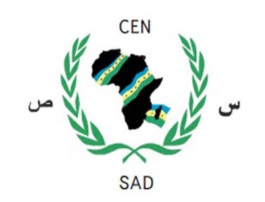 CEN-SADMember Countries (29) : *Benin  *Burkina Faso  *Cape Verde  *Comoros  *Ivory Coast  *Djibouti  *Egypt  *Eritrea  *Gambia  *Ghana  *Guinea  *Guinea-Bissau  *Kenya  *Liberia  *Libya  *Mali  *Mauritania  *Morocco  *Niger  *Nigeria  *Central African Republic *Sao Tome and Principe  *Senegal  *Sierra Leone  *Somalia  *Sudan  *Chad  *Togo  *TunisiaMember Countries (29) : *Benin  *Burkina Faso  *Cape Verde  *Comoros  *Ivory Coast  *Djibouti  *Egypt  *Eritrea  *Gambia  *Ghana  *Guinea  *Guinea-Bissau  *Kenya  *Liberia  *Libya  *Mali  *Mauritania  *Morocco  *Niger  *Nigeria  *Central African Republic *Sao Tome and Principe  *Senegal  *Sierra Leone  *Somalia  *Sudan  *Chad  *Togo  *TunisiaTripoliPopulation of CEN-SAD589 886 000 inhab.Global budget of CEN-SAD Members States:TripoliPopulation of CEN-SAD589 886 000 inhab.Budget of CEN-SAD:General InformationGeneral InformationGeneral InformationGeneral InformationGeneral InformationGeneral InformationGeneral InformationGeneral InformationGeneral InformationPopulation %Population %Population %Population %Population %BudgetBudgetBudgetAgeGeneral Distribution General Distribution Enrolled by cycleEnrolled by cycleSchool Cycle %%AgeMFMFSchool Cycle REC MS overviewREC0 – 3Pre-primairy3 - 6Primary6 - 12Secondary12 - 18Higher18 - 25TVET25 - 35STI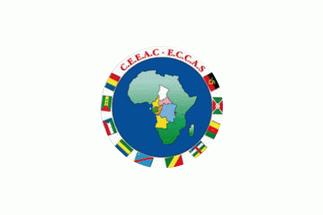 ECCASMember Countries (10) : *Angola  *Burundi  *Cameroon  *Congo  *Gabon     *Equatorial Guinea  * Central African Republic *D. R. of Congo  *Sao Tome and Principe  *ChadMember Countries (10) : *Angola  *Burundi  *Cameroon  *Congo  *Gabon     *Equatorial Guinea  * Central African Republic *D. R. of Congo  *Sao Tome and Principe  *ChadLibrevillePopulation of ECCAS155 743 000 inhab.Global budget of ECCAS Members States:LibrevillePopulation of ECCAS155 743 000 inhab.Budget of ECCAS:General InformationGeneral InformationGeneral InformationGeneral InformationGeneral InformationGeneral InformationGeneral InformationGeneral InformationGeneral InformationPopulation %Population %Population %Population %Population %BudgetBudgetBudgetAgeGeneral Distribution General Distribution Enrolled by cycleEnrolled by cycleSchool Cycle %%AgeMFMFSchool Cycle REC MS overviewREC0 – 3Pre-primairy3 - 6Primary6 - 12Secondary12 - 18Higher18 - 25TVET25 - 35STI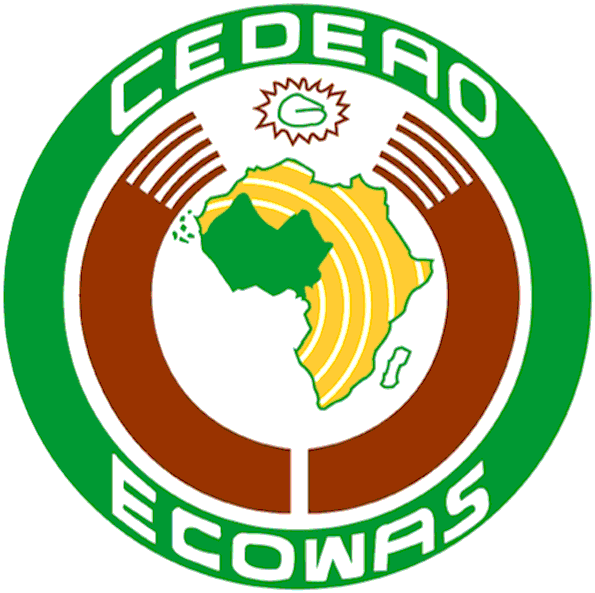 ECOWASMember Countries (15) : *Benin  *Burkina Faso  *Cape Verde  *Ivory Coast  *Gambia  *Ghana  *Guinea  *Guinea-Bissau  *Liberia  *Mali  *Niger  *Nigeria  *Senegal  *Sierra Leone  *TogoMember Countries (15) : *Benin  *Burkina Faso  *Cape Verde  *Ivory Coast  *Gambia  *Ghana  *Guinea  *Guinea-Bissau  *Liberia  *Mali  *Niger  *Nigeria  *Senegal  *Sierra Leone  *TogoAbujaPopulation of ECOWAS327 778 000 Global budget of ECOWAS Members States:AbujaPopulation of ECOWAS327 778 000 Budget of ECOWAS:General InformationGeneral InformationGeneral InformationGeneral InformationGeneral InformationGeneral InformationGeneral InformationGeneral InformationGeneral InformationPopulation %Population %Population %Population %Population %BudgetBudgetBudgetAgeGeneral Distribution General Distribution Enrolled by cycleEnrolled by cycleSchool Cycle %%AgeMFMFSchool Cycle REC MS overviewREC0 – 3Pre-primairy3 - 6Primary6 - 12Secondary12 - 18Higher18 - 25TVET25 - 35STI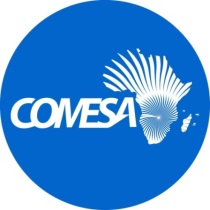 COMESAMember Countries (19) : *Burundi  *Comoros  *Djibouti  *Egypt  *Eritrea  *Ethiopia  *Kenya  *Libya  *Madagascar  *Malawi  *Mauritius  *Uganda  *D. R. of Congo  *Rwanda  *Seychelles  *Sudan *Swaziland  *Zambia  *ZimbabweMember Countries (19) : *Burundi  *Comoros  *Djibouti  *Egypt  *Eritrea  *Ethiopia  *Kenya  *Libya  *Madagascar  *Malawi  *Mauritius  *Uganda  *D. R. of Congo  *Rwanda  *Seychelles  *Sudan *Swaziland  *Zambia  *ZimbabweLusakaPopulation of COMESA492 706 000 inhab.Global budget of COMESA Members States:LusakaPopulation of COMESA492 706 000 inhab.Budget of COMESA:General InformationGeneral InformationGeneral InformationGeneral InformationGeneral InformationGeneral InformationGeneral InformationGeneral InformationGeneral InformationPopulation %Population %Population %Population %Population %BudgetBudgetBudgetAgeGeneral Distribution General Distribution Enrolled by cycleEnrolled by cycleSchool Cycle %%AgeMFMFSchool Cycle REC MS overviewREC0 – 3Pre-primairy3 - 6Primary6 - 12Secondary12 - 18Higher18 - 25TVET25 - 35STI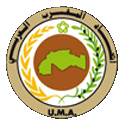 UMAMember Countries (5) : *Algeria  *Libya  *Morocco  *Mauritania  *TunisiaMember Countries (5) : *Algeria  *Libya  *Morocco  *Mauritania  *TunisiaTripoliPopulation of UMA93 028 000 inhab.Global budget of UMA Members States:TripoliPopulation of UMA93 028 000 inhab.Budget of UMA:General InformationGeneral InformationGeneral InformationGeneral InformationGeneral InformationGeneral InformationGeneral InformationGeneral InformationGeneral InformationPopulation %Population %Population %Population %Population %BudgetBudgetBudgetAgeGeneral Distribution General Distribution Enrolled by cycleEnrolled by cycleSchool Cycle %%AgeMFMFSchool Cycle REC MS overviewREC0 – 3Pre-primairy3 - 6Primary6 - 12Secondary12 - 18Higher18 - 25TVET25 - 35STI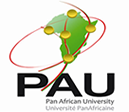 PAUYaoundé, Cameroon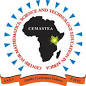 CEMESTEANairobi, Kenya 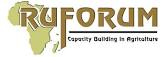 RUFORUMKampala, Uganda 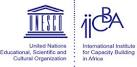 IICBAAddis Ababa, Ethiopia 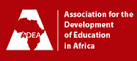 ADEAAbidjan, Ivory Coast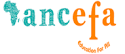 ANCEFADakar, Senegal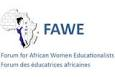 FAWENairobi, Kenya 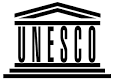 UNESCOParis, France 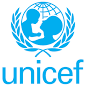 UNICEFNew York, USA 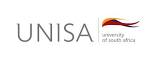 UNISAJohannesburg, South Africa 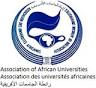 AAUAccra, Ghana  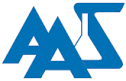 AASYaoundé, Cameroun 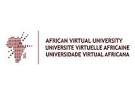 UVANairobi, Kenya 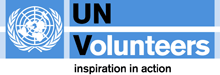 UN VolunteersBonn, Germany 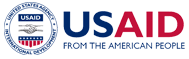 USAIDWashington, USA 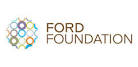 FORD FOUNDATIONNew York, USA 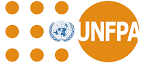 FNUAPNew York, USA 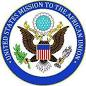 US Mission to AUNew York, USA 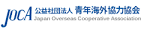 JOCATokyo, Japan 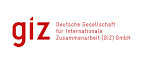 GIZBonn, Germany 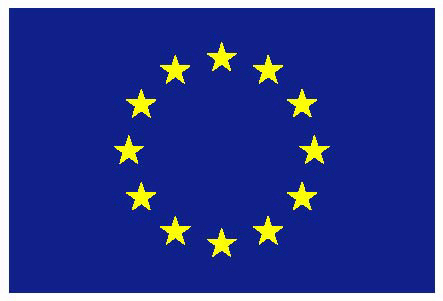 EUROPEAN UNIONBrussels, Belgium  